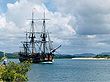 April - Victoria19th: 	Point Hicks · Ram Head	Mallacoota BG20th; 	Cape HoweApril – New South Wales21st 	April: Mount Dromedary · Batemans Bay	Eurobodalla BG25th: 	Red Point28th: 	Botany Bay*	Royal BG Sydney May6th: 	Port Jackson · Broken Bay11th: 	Point Stephens · Port Stephens · Cape Hawke	Hunter BG Newcastle12th: 	The Three Brothers	Coffs Harbour BG13th: 	Smoky Cape15th: 	Solitary Isles · Cape Byron	Lismore BG16th: 	Mount Warning	Tweed BGMay - Queensland16th: 	Point Danger	Gold Coast RBG17th: 	Point Lookout · Cape Moreton · 	Brisbane BG, Indigiscapes	Morton Bay · The Glass Houses 	Redcliffe BG18th: 	Double Island Point	Maroochy Bushland BG19th: 	Indian Head	21st: 	Herveys Bay	Hervey Bay RBG23rd: 	Bustard Bay*	Gladstone Tondoon BG25th: 	Cape Capricorn	Rockhampton BG26th: 	Keppel Isles27th: 	Keppel Bay28th: 	Shoal Water Bay · Northumberland IslesJune 1st: 	Long Isle · Broad Sound	2nd: 	Slade Point	Mackay RBG4th: 	Whitsundays Passage · Cape Gloucester	Whitsunday RBG6th: 	Magnetical Island · Palm Isles	Townsville BG8th: 	Halifax Bay · Dunk Island	Innisfail BG9th: 	Frankland Islands · Fitzroy Island	10th: 	Green Isle · Trinity Bay · Cape Tribulation	Cairns BG14th: 	Endeavour River* - arrive	Cooktown BGJuly: 	Endeavour River*August:	Endeavour River*4th: 	Endeavour River* - depart11th: 	Lizard Island* · Eagle Island*18th: 	Sir Charles Hardy's Isles19th: 	Cape Grenville21st: 	York Cape22nd: 	Possession Island*· Prince of Wales's Isles23rd: 	Booby Island*